OBRAZAC C3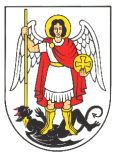  G R A D   Š I B E N I K	Javni poziv za predlaganje programa javnih potreba u kulturi Grada Šibenika za 2023. godinuOBRAZAC FINANCIJSKOG IZVJEŠTAJA PROGRAMA/PROJEKTA ostvarenog u 2022. godiniFINANCIJSKI IZVJEŠTAJ O IZVRŠENOM  PROGRAMU/PROJEKTUFINANCIJSKI IZVJEŠTAJ O IZVRŠENOM  PROGRAMU/PROJEKTUFINANCIJSKI IZVJEŠTAJ O IZVRŠENOM  PROGRAMU/PROJEKTUNaziv organizacije (prijavitelja): Naziv odobrenog programa/projekta:Klasa ugovora (prepisati iz ugovora):Iznos odobrenih sredstava programa/projekta iz Proračuna Grada Šibenika:Jeste li osigurali i druge izvore sredstava za provedbu programa/projekta, osim odobrenih vam sredstava iz Proračuna Grada Šibenika?Ako je odgovor na prethodno pitanje potvrdan, navedite koji su to izvori (zaokružiti) i visina odobrenih sredstava.a) Sredstva proračuna Šibensko-kninske županije _______________knb) Sredstva Državnog proračuna RH _________________________ knc) Sredstva sponzora i donatora _____________________________knd) Sredstva iz ostalih izvora (navesti kojih) ______________________________________________________ kn______________________________________________________ kn a) Sredstva proračuna Šibensko-kninske županije _______________knb) Sredstva Državnog proračuna RH _________________________ knc) Sredstva sponzora i donatora _____________________________knd) Sredstva iz ostalih izvora (navesti kojih) ______________________________________________________ kn______________________________________________________ kn Je li se potrošnja financijskih sredstava odvijala prema planiranom proračunu ili ste imali teškoća? Navedite teškoće na koje ste naišli.Jesu li ispunjene sve dosadašnje ugovorne obveze prema Gradu Šibeniku? Ako nisu, objasnite razlog zbog kojih udruga nije ispunila ugovorne obveze.Ostale napomene:Ime i prezime, potpis osobe ovlaštene za zastupanje i pečat korisnika projekta (u organizaciji  prijavitelja)Ime i prezime, potpis osobe ovlaštene za zastupanje i pečat korisnika projekta (u organizaciji  prijavitelja)Ime i prezime te potpis voditelja/voditeljice projekta (u organizaciji prijavitelja)                                                MP                                                MPMjesto i datum sastavljanja izvještajaMjesto i datum sastavljanja izvještaja